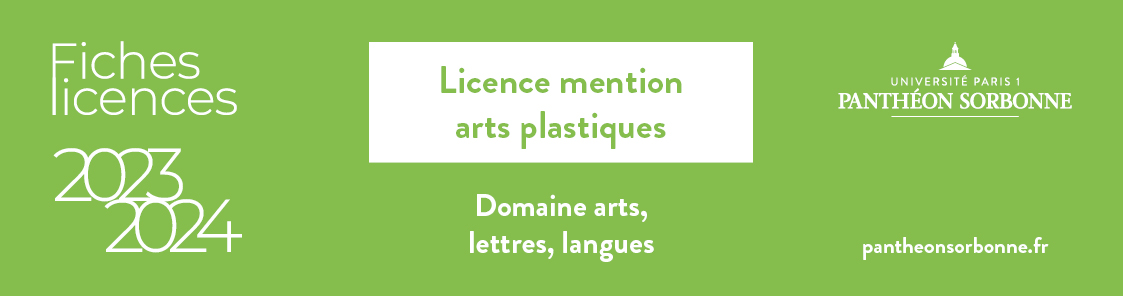 PROGRAMMES DES FORMATIONS • 6 semaines minimum d’expériences professionnelles à effectuer en L1, L2 ou L3 pour l’obtention de la Licence (tous parcours)• Des enseignements optionnels (bonus) peuvent être suivis et augmenter jusqu'à 0,5 point la moyenne semestrielle. A titre indicatif : activités sportives ou culturelles, engagement citoyen, LV2 ou ancienne (variables selon semestres et parcours)  (+TD) : Cours magistral + Travaux dirigés/ateliers     (TD) : TD/ateliers sans cours magistral         Cours magistral sans TD  si  non précisé      UE : unité d’enseignement               S : semestreLicence Mention ARTS PLASTIQUES Licence 1 S1 UE 1  Histoire de l’art (+TD) + Philosophie de l’art (+TD)      UE 2  Création artistique (TD) + Questionner le dessin  (TD) + Espace, surface, couleur (TD)     UE 3  LV1 (allemand/anglais/arabe/chinois/espagnol/français langue étrangère/italien/japonais/néerlandais/portugais/russe) (TD) + Module de méthodologie 
                  documentaire (TD) + Module de préprofessionnalisation (TD)S2 UE 1  Histoire de l’art (+TD) + Philosophie de l’art  (TD)     UE 2  Création personnelle en relation avec l’actualité artistique (TD) + Pratiques différenciées (TD) + Espace, volume, couleur (TD)         UE 3  LV1 (TD) + Humanités numériques Licence 2 S3 UE 1  Histoire de l’art (+ TD) + Philosophie de l’art  (+TD)      UE 2  Création personnelle : expérimentation (TD) + Penser le dessin (TD) + Images fixes et en mouvement (TD)      UE 3  LV1(TD) + Pratiques artistiques autres (TD) OU Pratiques passerelles (TD)                 + Module de préprofessionnalisation (TD)S4 UE 1  Histoire de l’art (+TD) + Philosophie de l’art (+TD)      UE 2  Création personnelle : développement (TD) + Questionner le dessin (TD) + Pratiques plastiques différenciées (TD)      UE 3  LV1 (TD) + Pratiques artistiques autres (TD) OU Options passerelles (TD) Licence 3 - Parcours ARTS PLASTIQUES S5 UE 1  Histoire de l’art + Sciences humaines appliquées à l’art (TD)      UE 2  Démarche et création (TD) + Art, images, nouveaux médias 1 (TD) + Art et médium 1 (TD) + Pratique du projet (TD)     UE 3  LV 1 (TD) + Pratiques artistiques autres (TD) OU Pratiques  artistiques dans le champ du social (TD)                 + Module de préprofessionnalisation (TD)S6  UE 1  Philosophie de l’art  (+TD) + Sciences humaines appliquées à l’art (TD)       UE 2  Démarche et création (TD) + Art, images, nouveaux médias 2 (TD) + Art et médium 2 (TD) + Pratique du projet (TD)      UE 3  LV 1 (TD) + Pratiques artistiques autres OU  Pratiques artistiques dans le champ du social (TD) Licence 3 - Parcours DESIGN, ARTS, MÉDIAS (admission sur dossier) S5 UE 1  Histoire et théorie du design + Esthétique et théorie du design + Analyse d’espaces      UE 2  Pratiques graphiques (TD) + Pratiques d’espaces (TD) + Relations hommes-machines-systèmes (TD)      UE 3  LV1(TD) + Observatoire des professions (TD) + Pratiques du projet (TD) + Module de préprofessionnalisation (TD)S6 UE 1  Histoire du design + Théories des images + Etudes de dispositifs     UE 2  Design graphique et design sonore (TD) + Design d’espace (TD) + Médias et technologies (TD)      UE 3  LV1 (TD) + Pratiques du projet (TD) Licence 3 - Parcours ESTHÉTIQUE ET SCIENCES DE L'ART (admission sur dossier) S5  UE 1  Théorie esthétique + Théorie de l'histoire de l’art      UE 2  Philosophie générale (TD) +  Esthétique européenne (TD) + Sociologie (TD) + Sémiologie, iconologie (TD) + Esthétique appliquée aux œuvres d’art (TD)      UE 3  LV1 (TD) + Théorie de  la pratique artistique (TD) + Module de préprofessionnalisation (TD)S6  UE 1  Philosophie de l’art + Philosophie de l’expérience esthétique       UE 2  Philosophie générale (TD) + Esthétique européenne et américaine (TD) + Etudes culturelles (TD) + Psychologie, psychanalyse (TD)                 + Anthropologie, ethno - esthétique (TD)     UE 3  LV1 (TD) + Théorie de la pratique artistique (TD)Licence 3 - Parcours MÉTIERS DES ARTS ET DE LA CULTURE (admission sur dossier) S5  UE 1  Philosophie de l’art + Institutions culturelles      UE 2  Théories de la médiation et de la métamédiation (TD) + Sociologie de l’art et de la culture (TD) + Economie de l’art et de la culture (TD)      UE 3  Communication culturelle et médias (TD) + LV1 anglais (TD) + Pratique d’un art (TD) + Module de préprofessionnalisation (TD)S6  UE 1  Histoire de l’art + Droit de la culture (TD)       UE 2  Gestion (TD) + Management de projet (TD)      UE 3  Etude des publics : techniques d’enquête (TD) + Anglais spécifique (TD) +  Suivi pédagogique d’insertion professionnelle (TD)+ Stage obligatoire de 250 heures minimumLicence mention ARTS PLASTIQUES - Parcours PPPE (parcours préparatoire au professorat des écoles) (admission sur dossier)Ce parcours s’adresse aux étudiants souhaitant étudier les arts plastiques tout en se préparant au concours de professorat des écoles (concours ouvert à niveau master)Les enseignements se déroulent à Paris 1 et au sein du lycée partenaire (Claude Bernard, Paris 16e)Licence 1 S1 UE 1  (Claude Bernard) : Culture générale et multidisciplinaire      UE 2  (Paris 1) : Espace, surface, couleur (TD) + Faire image 1 (TD)     UE 3  (Paris 1) : Module de méthodologie documentaire (TD) + Module de préprofessionnalisation (TD)S2 UE 1  (Claude Bernard) : Culture générale et multidisciplinaire     UE 2  (Paris 1) : Espace, volume , couleur (TD) + Faire image 2 (TD)Licence 2 S3 UE 1   Enseignements au Lycée Claude Bernard      UE 2  (Paris 1) : Création et Cultures artistiques I (TD) + Images fixes & en mouvement (TD) + Penser le dessin (TD)S4 UE 1   Enseignements au Lycée Claude Bernard     UE 2  (Paris 1) : Création et Cultures artistiques II (TD) + Objets et espaces (TD) + Pratiques plastiques différenciées (TD) + Workshop (TD)Licence 3S5 UE 1   Enseignements au Lycée Claude Bernard + Sciences humaines appliquées à l’art (Paris 1)     UE 2  (Paris 1) : Art, images, nouveaux médias + Art et médium     UE 3 (Paris 1) : Création et cultures artistiques + Enseigner l’art, apprendre par l’œuvre S6 UE 1   Enseignements au Lycée Claude Bernard + Sciences humaines appliquées à l’art (Paris 1)     UE 2  (Paris 1) : Art, images, nouveaux médias + Art et médium      UE 3 (Paris 1) : Création et cultures artistiques + Enseigner l’art, apprendre par l’œuvre + Workshop + Suivi de stageCette formation associe la réflexion théorique autour de la pratique de l'art (philosophie de l'art, histoire de l'art, sciences humaines) à la pratique des arts plastiques et de la création (dessin, peinture, sculpture, installation, performance) en référence au champ de l'art contemporain et avec l'apport des nouveaux médias (photo, cinéma, vidéo, images numériques, réseau). Elle vise à mettre en relation, d'un point de vue critique, réflexion et création. PARCOURS PROPOSÉS• L1-L2 Licence mention Arts plastiques (tronc commun) En L3, l’étudiant poursuit dans l’un des parcours suivants :• L3 Parcours Arts plastiques (accès de droit) • L3 Parcours Design, arts, médias (sur dossier)• L3 Parcours Esthétique et sciences de l’art (sur dossier)• L3 Parcours Métiers des arts et de la culture (sur dossier)• L1 à L3 : Licence mention arts plastiques Parcours PPPE - Parcours
Préparatoire au Professorat des Ecoles (avec le Lycée Claude Bernard)
(sur dossier)La licence arts plastiques parcours arts plastiques peut être suivie en enseignement à distance : L1 assurée par Paris 1, L2 et L3 en partenariat avec le CNED.ORGANISATION / VOLUME HORAIRELe cursus licence se déroule sur 3 ans. A l'issue de la 2e année validée il peut être délivré un diplôme de DEUG. Volume horaire hebdomadaire :- cours magistraux et TD : 10 h à 11 h 30 - ateliers : 9 heuresGénéralement, chaque séance de TD nécessite au moins le double d'heures de préparation.Des tuteurs pédagogiques et des enseignants référents accompagnent les étudiants et les conseillent en cas de difficultés d'adaptation ou de méthodologie.CONSEILS DU SCUIOLes études à l’Université nécessitent une grande autonomie et capacité d’organisation personnelle. Ces cursus accordent une grande place à la réflexion. Un bon niveau de culture générale et un intérêt marqué pour le domaine artistique sont indispensables. En s’engageant dans ces filières, il faut être déterminé pour apprendre et pour créer. Les pratiques artistiques, culturelles, extrascolaires sont nécessaires (créations personnelles, visites des expositions, implication dans des festivals, stages, etc).Les expériences personnelles et professionnelles (stages, job/emploi, activité associative) sont vivement conseillées pour favoriser l’accès aux formations post-licence (masters universitaires, écoles…) ainsi que l’accès à l’emploi à l’issue des études.POURSUITES D’ÉTUDES / PASSERELLES> A la fin du premier semestre de L1 : réorientation possible vers une autre licence (Paris 1, autre université); vers une section de BTS,  un IUT, une école postbac… (sur dossier et selon capacités d’accueil)> Après L2  :- L3 arts plastiques à Paris 1 parmi les parcours proposés- L3 Arts plastiques d’une autre université, par ex. : L3 parcours photographie à Paris 8,  - L3 d’une autre mention, par ex. cinéma, philosophie, histoire de l’art, médiation culturelle, information-communication… à Paris 1 ou autre université (sur dossier, selon conditions d’admission)- Licence professionnelle (L3) selon conditions d’admission, dans les domaines du multimédia, design, mode, communication, édition… - Ecoles supérieures d’art : ENSAD, ENSCI, ENSBA (Beaux-Arts) ENSAPC (Cergy)…. (sur concours) - Autres écoles spécialisées (management culturel, commerce, publicité, journalisme, IEP… ) (sur concours ou dossier)> Après L3 :- Master parmi les mentions proposées à l’Ecole des arts de la Sorbonne, selon le parcours de L3 : Arts plastiques, Design, Esthétique, Direction de projets ou établissements culturels, MEEF (pour concours de professeur des écoles et de professeur des collèges et lycées ou CPE) - Master arts plastiques d’autres universités- Autres masters (Paris 1 ou autre) selon conditions d’admission : en médiation culturelle, management culturel, communication, art-thérapie, histoire de l’art, philosophie…- Ecoles supérieurs d’art, IEP, autres écoles spécialisées (management culturel, commerce, publicité, journalisme… ) (sur concours)- préparer des concours de la Fonction publique (catégorie A ouverts aux titulaires d’une licence)DÉBOUCHÉS DE LA FILIÈRE (liste non exhaustive)• Métiers de la création artistique : artiste plasticien, peintre, photographe, vidéaste• Médiation culturelle : médiateur culturel, commissaire d'exposition, régisseur, concepteur d'évènements culturels, chargé de mission culturelle, assistant de développement du patrimoine, animateur culturel,  concepteur d'évènements, galeriste• Journalisme, édition :  journaliste culturel, critique, iconographe, illustrateur, graphiste• Métiers de la communication et de la publicité : assistant de publicité, concepteur-rédacteur, graphiste, illustrateur, maquettiste, chargé de communication interne, documentaliste en médiathèque ou photothèque• Métiers du multimédia : Chef de projet multimédia/Concepteur multimédia, webmaster, E‐designer, directeur artistique, créateur multimédia, développeur web, UI/UX designer• Social - Santé : animateur socioculturel, art-thérapeute• Concours des différentes fonctions publiques : professeur des écoles, des collèges et lycées, professeur territorial d'enseignement artistique, professeur d'arts plastiques (Ville de Paris), professeur d’université (après doctorat), directeur d'établissement d'enseignement artistique, médiateur culturel, chef de projets culturels, animateur du patrimoine…ÉCOLE DES ARTS DE LA SORBONNEUFR 04SITES D’ENSEIGNEMENTCentre Saint-Charles47, rue des Bergers - PARIS 15e SECRÉTARIATS> Accueil L1, L2 , L3  arts plastiquesBureau 459 - Centre Saint-CharlesL1-L2 (y compris à distance): scolart1et2@univ-paris1.frL3 (y compris à distance): scolart3@univ-paris1.fr
L1 à distance : scolarite-lad@univ-paris1.frRetrouvez les licences de Paris 1 Panthéon-Sorbonne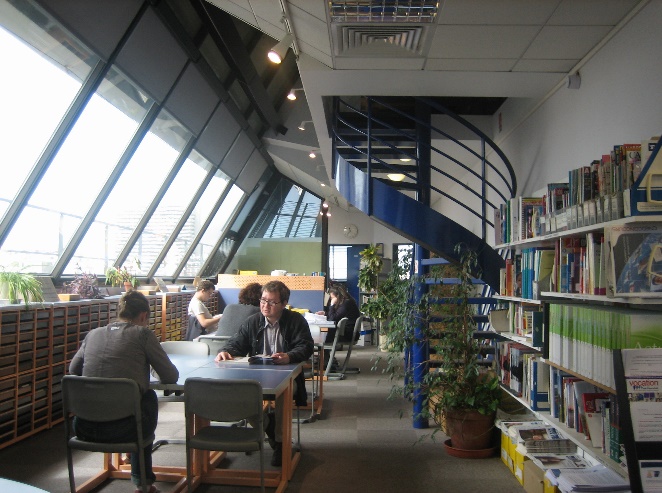 INFORMATION / ORIENTATIONSCUIOCentre PMF90, rue de Tolbiac - 75013 PARISBureau C9 01 (9ème étage)Ouvert du Mardi au Vendredi de 9h30 à 17h00Tél. 01 89 68 49 08 : 14-17h lundi/mercredi/vendredi
         14-16h mardi/jeudiscuio@univ-paris1.fr